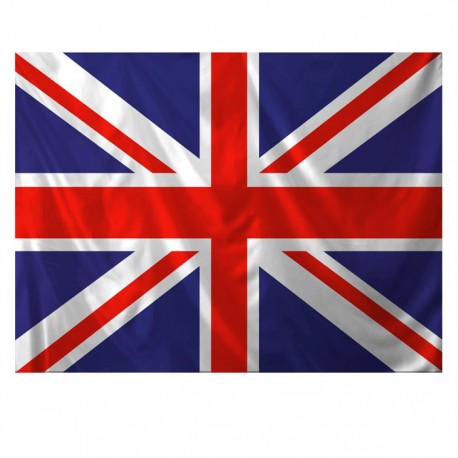 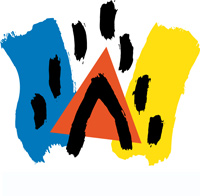 Regulamin Międzyszkolnego Konkursu Języka Angielskiego
”Let’s promote Wrocław” dla klas V-VIIII . Cele konkursu: popularyzacja nauki języka angielskiego wśród uczniów szkoły podstawowej, rozwijanie, rozbudzanie zainteresowań i uzdolnień w zakresie znajomości języka angielskiego uczniów klas V – VIII, motywowanie ucznia zdolnego do pogłębiania wiedzy z języka angielskiego, wyłonienie uzdolnionych językowo uczniów,poszerzanie umiejętności językowych młodzieży,umacnianie wiary we własne siły  kultywowanie wzajemnej współpracy między szkołami, w których młodzież uczy się języka angielskiegokształcenie kompetencji językowej. II. Organizator konkursu: Organizatorem „Szkolnego Konkursu Języka Angielskiego ”Let’s promote Wrocław ”dla klas V - VIII jest Szkoła Podstawowa nr 96 im. Leonida Teligi, ul. Krakowska 2, 50-425 Wrocław.III. Kategoria wiekowa: W konkursie mogą brać udział uczniowie klas V – VIII szkoły podstawowej.  IV. Warunki uczestnictwa: Uczestnikiem konkursu może być każdy zainteresowany uczeń z klas V- VIII. Każda szkoła może zaprezentować od  1 – 5 prac - komiksów.Prace mogą być wykonywane indywidualnie lub w parach, format prac to A4 lub A3, technika dowolna.Warunkiem uczestnictwa w konkursie jest przesłanie prac  wraz z kartą zgłoszenia (w załączeniu) drogą pocztową lub dostarczenie ich bezpośrednio do sekretariatu szkoły w nieprzekraczalnym terminie do 
20 marca 2019r. na adres:Szkoła Podstawowa nr 96im. Leonida Teligiul. Krakowska 250 – 425 WrocławUdział w konkursie jest jednoznaczny z zaakceptowaniem Regulaminu przez uczestników. V. Zakres programowy: Zakres konkursu jest zgodny z podstawą programową dla klas 4-8 szkoły podstawowej.VI. Zasady i przebieg konkursu Konkurs ma charakter jednoetapowy i odbędzie się  w Szkole Podstawowej nr 96 we Wrocławiu. Za przygotowanie, przebieg oraz ocenę prac odpowiadają nauczyciele uczący języka angielskiego w Szkole Podstawowej.Po otrzymaniu wszystkich prac Komisja Konkursowa podejmie decyzję o wyłonieniu 3 najlepszych prac. Nadzór nad prawidłowym przebiegiem Konkursu i oceną prac przejmuje Komisja Konkursowa.Ogłoszenie wyników nastąpi  25 marca 2019r. na stronie internetowej naszej szkoły. Laureaci zostaną również powiadomieni mailowo.Wręczenie nagród nastąpi  4 kwietnia 2019r. Opiekun uczestników wyraża zgodę na przetwarzanie danych osobowych dzieci w celu związanym z realizacją Konkursu i sposobem ogłaszania wyników.VII. Kryteria oceny Ocenie podlegać będą przede wszystkim umiejętności językowe zaprezentowane w treści komiksu, poza tym walory estetyczne nadesłanych prac.VIII. Nagrody Laureaci otrzymają nagrody rzeczowe oraz dyplomy. Pierwsze trzy miejsca zostaną nagrodzone książkami, dyplomami oraz drobnymi upominkami.  Pozostali uczestnicy otrzymują dyplomy. Decyzja Jury jest ostateczna i nie podlega weryfikacji.Organizator: mgr Monika Kozakiewiczmgr Anna MaciejewskaZałącznik 1Karta zgłoszenia uczestników konkursu 
„Let’s promote Wrocław”1. Nazwa i adres szkoły: ……………………………………………………………………… ………………………………………………………………………………………………………… 3. Nazwisko nauczyciela – opiekuna uczniów …………………………………………… 4. Numer telefonu szkoły lub/i nauczyciela kierującego uczniów na konkurs: ……………………………………………………………………. 5. Lista uczestników:                                                                                                                                                        Załącznik nr 2 I. Wyrażam zgodę na przetwarzanie przez organizatorów konkursu danych osobowych mojego dzieckaoraz moich danych (imienia, nazwiska, nazwy szkoły, wieku, telefonu, e-maila, adresu) w celachwynikających z organizacji konkursu zgodnie z Rozporządzeniem Parlamentu Europejskiego i Rady (UE)2016/679 z dnia 27 kwietnia 2016 r. w sprawie ochrony osób fizycznych w związku z przetwarzaniemdanych osobowych i w sprawie swobodnego przepływu takich danych oraz uchylenia dyrektywy 95/46/WE(ogólne rozporządzenie o ochronie danych).II. Wyrażam zgodę na zamieszczenie przez organizatorów wizerunku mojego dziecka utrwalonego podczasrozstrzygnięcia konkursu językowo-plastycznego „Let’s promote Wrocław” w dniu 4.04.2019r. , którego było uczestnikiem, na stronie internetowej i profilu w  portalach społecznościowych organizatorów konkursu.…………………………………………(imię i nazwisko uczestnika)............…………………………..				 (data i podpis - przedstawiciel ustawowy 			uczestnika/opiekun prawny) LPIMIĘ I NAZWISKO UCZNIAKLASANAZWISKO NAUCZYCIELA-OPIEKUNA